Comune di Mazzarrone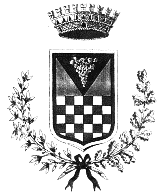 DICHIARAZIONE DI INIZIO DEL POSSESSO O DETENZIONE DI LOCALI E AREE AI FINI DELLA TASSA RIFIUTI  UTENZE DOMESTICHE	                                                                                                       Al Funzionario Responsabile dei TributiDel Comune di MazzarronePiazza Autonomia, 1                                                                                                                                                                                                     95040 MAZZARRONE                                                                                                  avvalendosi della facoltà prevista dall'art. 47 del Decreto del Presidente della Repubblica  28/12/2000, n. 445, consapevole delle sanzioni penali previste dall'art. 76 del Decreto del Presidente della Repubblica 28/12/2000, n. 445 e dell'art. 483 del codice penale nel caso di dichiarazioni non veritiere e di falsità in attiDICHIARADICHIARA INOLTRE- ai fini dell’applicazione delle relative riduzioni di trovarsi nella seguente posizione: (contrassegnare solo la posizione che riguarda il caso specifico)Unico occupante della propria abitazione di residenza (art. 19 c. 1 lett. a Regolamento TARI);Tenere a disposizione l’abitazione per uso stagionale o altro uso limitato e discontinuo non superiore a 183 nell’anno solare (art. 19 c. 1 lett. b Regolamento TARI);Persona che risiede o dimora per più di 6 mesi all’anno all’estero  (Si dichiara che l’abitazione oggetto della presente dichiarazione è la propria abitazione principale e che non s’intende cederla in locazione o comodato) - art. 19 c. 1 lett. c Regolamento TARI;Agricoltore che occupa la parte abitativa della costruzione rurale.DICHIARA, infine, di voler ricevere tutta la documentazione inerente la TASSA RIFIUTI (Avvisi di pagamento, Avvisi di accertamento, ecc.)  al seguente indirizzo di Posta Certificata (PEC)_________________________________________       Data                                                                                                                                                            Firma del dichiarante              _________________	                                                                                                                           __________________________________                (Allegare copia del documento di identità del dichiarante)                 AVVERTENZELa dichiarazione deve contenere, a pena di nullità, i dati fondamentali per la conseguente tassazione;ai sensi della legge e del regolamento la mancata osservanza delle indicazioni ivi espresse comporta l’applicazione di sanzioni di legge; la dichiarazione deve essere debitamente sottoscritta dal dichiarante e corredata di copia del documento di identità;la dichiarazione viene presentata una sola volta ed è quindi valida anche per gli anni successivi, purché non cambino le condizioni iniziali; nel caso di dichiarazione tardiva saranno applicate le sanzioni previste dalla disciplina normativa della relativa tassa (L.147/2013 art.1 comma 639 e ss) e del vigente Regolamento TARI approvato con delibera del Consiglio Comunale n. 30 del 26/07/2021.Per informazioni circa le modalità di raccolta rifiuti in essere in città occorre utilizzare il seguente link: http://www.kalatambientesrr.it/manuale-servizio-pp/            Informativa per il trattamento dei dati personali : www.comune.mazzarrone.ct.it/privacy_policy.html________________________________________________________________________________________________________ Presentazione della dichiarazione La dichiarazione deve essere presentata all'Ufficio Tributi nei seguenti modi:fax: numero 0933 33120posta prioritaria Email: tributi@comune.mazzarrone.ct.it PEC (posta certificata): info@pec.comune.mazzarrone.ct.itUfficio Tributi (Piazza Autonomia 1 p.t.)   nei seguenti giorni ed orari: il martedì dalle ore 8:30 alle ore 12:30, il mercoledì   dalle ore 15:00 alle ore 17:30 e il venerdì dalle ore 08:30 alle ore 12:30.Contatti per informazioni Telefono: numero 0933-33102 da lunedì a venerdì dalle ore 9 alle ore 13:30Il/la sottoscritto/aNato/a ailresidente inVian.Int.Codice fiscaleRecapito telefonicoe-mailPEC (posta certificata)di avere a propria disposizione dal2in qualità di 3i locali siti inVian.internopianonominativo del proprietarionominativo del precedente detentoreLocali tassabiliMqRiferimenti catastali dell’immobile 4Riferimenti catastali dell’immobile 4Riferimenti catastali dell’immobile 4Riferimenti catastali dell’immobile 4Riferimenti catastali dell’immobile 4Riferimenti catastali dell’immobile 4Numero OccupantiSuperficie dell’abitazione comprese le scale (esclusi balconi e terrazze scoperte) 5foglioparticellasubalternoSuperficie dell’abitazione comprese le scale (esclusi balconi e terrazze scoperte) 5foglioparticellasubalterno